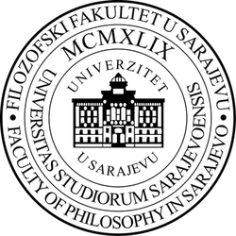 Application FormInternational Summer School „OutBreak! – Social Trauma in Changing Societies (STICS)“ 20.-27.06.2021, University of Sarajevo/Online
(alternative dates: 20.-27.09.2021)Please fill in and sign this application form. Then send it together with all further applications documents, preferably in one single PDF file, via e-mail to sticsbih@gmail.comPersonal DataPersonal DataPersonal DataPersonal DataPersonal DataPersonal DataPersonal DataPersonal DataPersonal DataPersonal DataPersonal DataPersonal DataPersonal DataName:First Name: First Name: Sex:   m    f    d   m    f    d   m    f    d Citizenship:Citizenship:Date of Birth: Date of Birth: E-Mail:Current StudiesCurrent StudiesCurrent StudiesCurrent StudiesCurrent StudiesCurrent StudiesCurrent StudiesCurrent StudiesCurrent StudiesCurrent StudiesCurrent StudiesCurrent StudiesCurrent StudiesStudy Program:Study Program:Study Program:Study Cycle:Study Cycle:Study Cycle:MA    PHD                           MA    PHD                           MA    PHD                           MA    PHD                           Completed Study Years: Completed Study Years: Completed Study Years: Completed Study Years: Please note that bachelor students are not eligible for application! (Exception: Bachelor Students from countries with a 4-year Bachelor and 1-year Master Program can participate, if they confirm to study in their 4th year)Please note that bachelor students are not eligible for application! (Exception: Bachelor Students from countries with a 4-year Bachelor and 1-year Master Program can participate, if they confirm to study in their 4th year)Please note that bachelor students are not eligible for application! (Exception: Bachelor Students from countries with a 4-year Bachelor and 1-year Master Program can participate, if they confirm to study in their 4th year)Please note that bachelor students are not eligible for application! (Exception: Bachelor Students from countries with a 4-year Bachelor and 1-year Master Program can participate, if they confirm to study in their 4th year)Please note that bachelor students are not eligible for application! (Exception: Bachelor Students from countries with a 4-year Bachelor and 1-year Master Program can participate, if they confirm to study in their 4th year)Please note that bachelor students are not eligible for application! (Exception: Bachelor Students from countries with a 4-year Bachelor and 1-year Master Program can participate, if they confirm to study in their 4th year)Please note that bachelor students are not eligible for application! (Exception: Bachelor Students from countries with a 4-year Bachelor and 1-year Master Program can participate, if they confirm to study in their 4th year)Please note that bachelor students are not eligible for application! (Exception: Bachelor Students from countries with a 4-year Bachelor and 1-year Master Program can participate, if they confirm to study in their 4th year)Please note that bachelor students are not eligible for application! (Exception: Bachelor Students from countries with a 4-year Bachelor and 1-year Master Program can participate, if they confirm to study in their 4th year)Please note that bachelor students are not eligible for application! (Exception: Bachelor Students from countries with a 4-year Bachelor and 1-year Master Program can participate, if they confirm to study in their 4th year)Please note that bachelor students are not eligible for application! (Exception: Bachelor Students from countries with a 4-year Bachelor and 1-year Master Program can participate, if they confirm to study in their 4th year)Please note that bachelor students are not eligible for application! (Exception: Bachelor Students from countries with a 4-year Bachelor and 1-year Master Program can participate, if they confirm to study in their 4th year)Please note that bachelor students are not eligible for application! (Exception: Bachelor Students from countries with a 4-year Bachelor and 1-year Master Program can participate, if they confirm to study in their 4th year)Application DetailsApplication DetailsApplication DetailsApplication DetailsApplication DetailsApplication DetailsApplication DetailsApplication DetailsApplication DetailsApplication DetailsApplication DetailsApplication DetailsApplication DetailsAre you applying to participate in presence in Sarajevo 
(= ambassador student) or as an online participant or 
would both options be suitable for you?Are you applying to participate in presence in Sarajevo 
(= ambassador student) or as an online participant or 
would both options be suitable for you?Are you applying to participate in presence in Sarajevo 
(= ambassador student) or as an online participant or 
would both options be suitable for you?Are you applying to participate in presence in Sarajevo 
(= ambassador student) or as an online participant or 
would both options be suitable for you?Are you applying to participate in presence in Sarajevo 
(= ambassador student) or as an online participant or 
would both options be suitable for you?Are you applying to participate in presence in Sarajevo 
(= ambassador student) or as an online participant or 
would both options be suitable for you?Are you applying to participate in presence in Sarajevo 
(= ambassador student) or as an online participant or 
would both options be suitable for you?Are you applying to participate in presence in Sarajevo 
(= ambassador student) or as an online participant or 
would both options be suitable for you?only participation in presence..only online participation..participation either online or in presence..only participation in presence..only online participation..participation either online or in presence..only participation in presence..only online participation..participation either online or in presence..only participation in presence..only online participation..participation either online or in presence..In case the summer school has to be postponed to 
20.-27.09.2021, would these dates be suitable for you as well?In case the summer school has to be postponed to 
20.-27.09.2021, would these dates be suitable for you as well?In case the summer school has to be postponed to 
20.-27.09.2021, would these dates be suitable for you as well?In case the summer school has to be postponed to 
20.-27.09.2021, would these dates be suitable for you as well?In case the summer school has to be postponed to 
20.-27.09.2021, would these dates be suitable for you as well?In case the summer school has to be postponed to 
20.-27.09.2021, would these dates be suitable for you as well?In case the summer school has to be postponed to 
20.-27.09.2021, would these dates be suitable for you as well?In case the summer school has to be postponed to 
20.-27.09.2021, would these dates be suitable for you as well?   yes    no   yes    no   yes    no   yes    no   yes    no(Place, Date)(Place, Date)(Place, Date)(Place, Date)(Signature)(Signature)(Signature)(Signature)(Signature)(Signature)(Signature)(Signature)